Информацияо проведении Дня Знаний по МКОУ «Чабанмахинская СОШ»Были проведены классные часы на тему «Россия, устремленная в будущее». 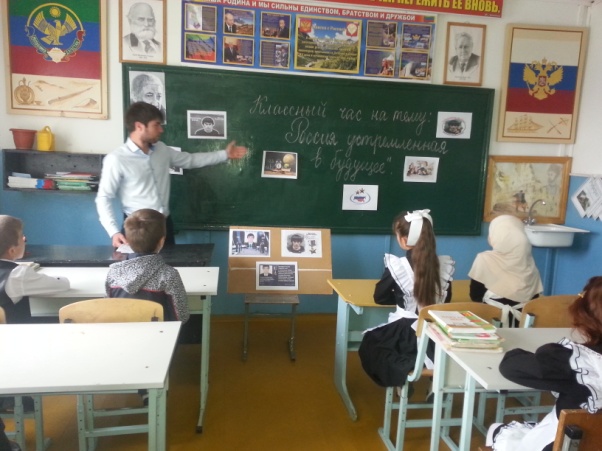 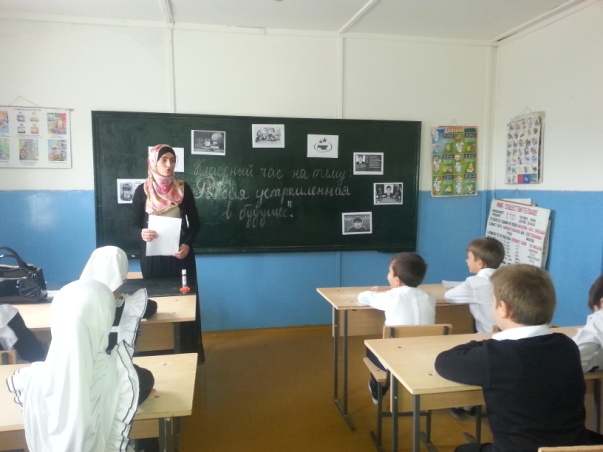 Торжественная линейка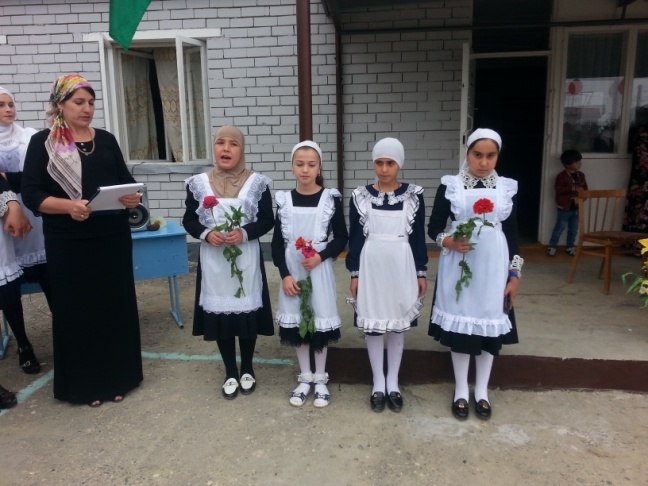 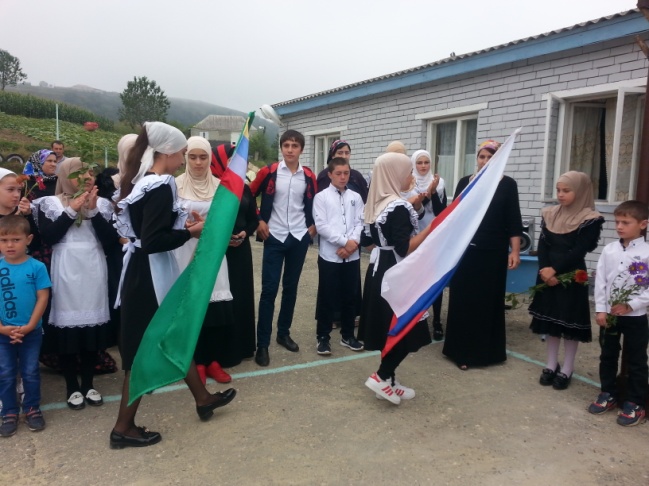 